Teacher Pension Contribution Increase Sept ‘15Employers’ contributions to the Teacher Pension Scheme are due to increase to 16.4% in September 2015. To apply these changes to FPS Web, load your scenario and click on the orange button (top left) and then click on ‘Pay Related Factors’ in the ‘Data Settings’ menu. Please note that you will need to apply this change individually to each existing scenario. New scenarios will automatically include this increase. 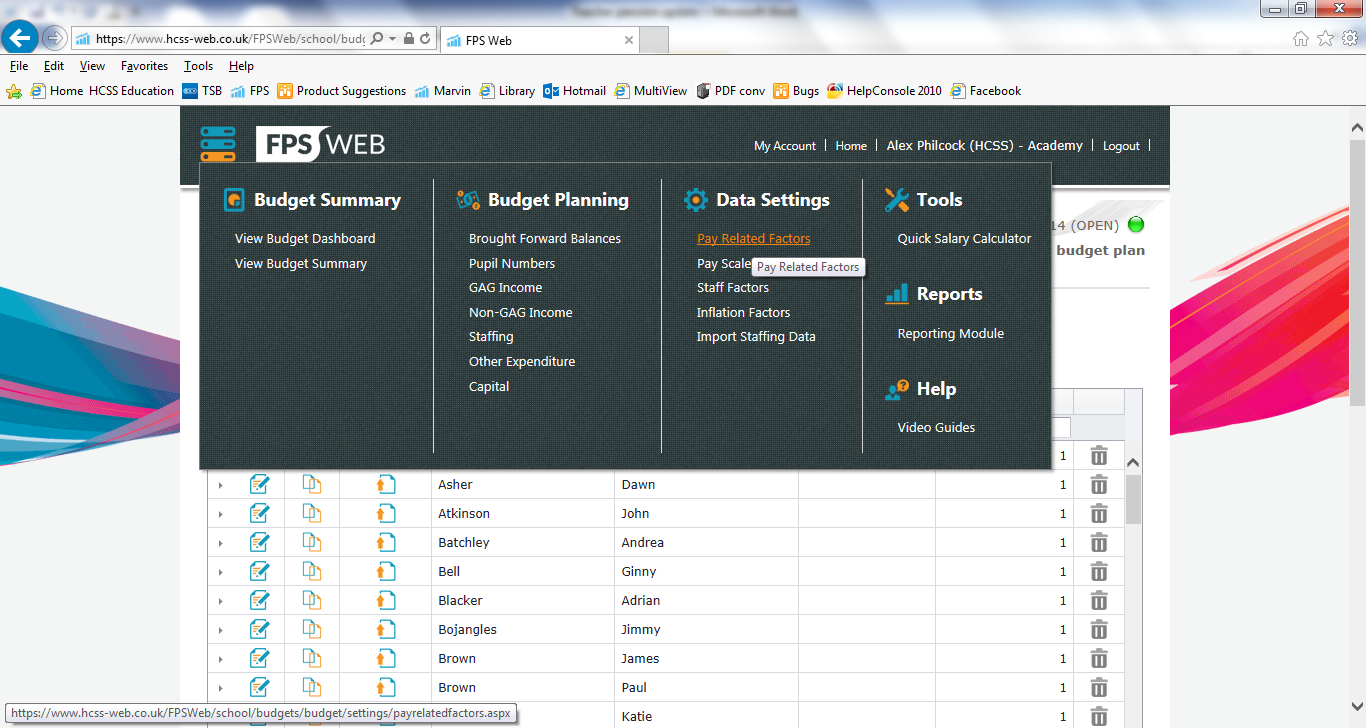 Click on the ‘Edit’ button to the left of the ‘Teacher’s Superannuation Employer’s Contribution’ line.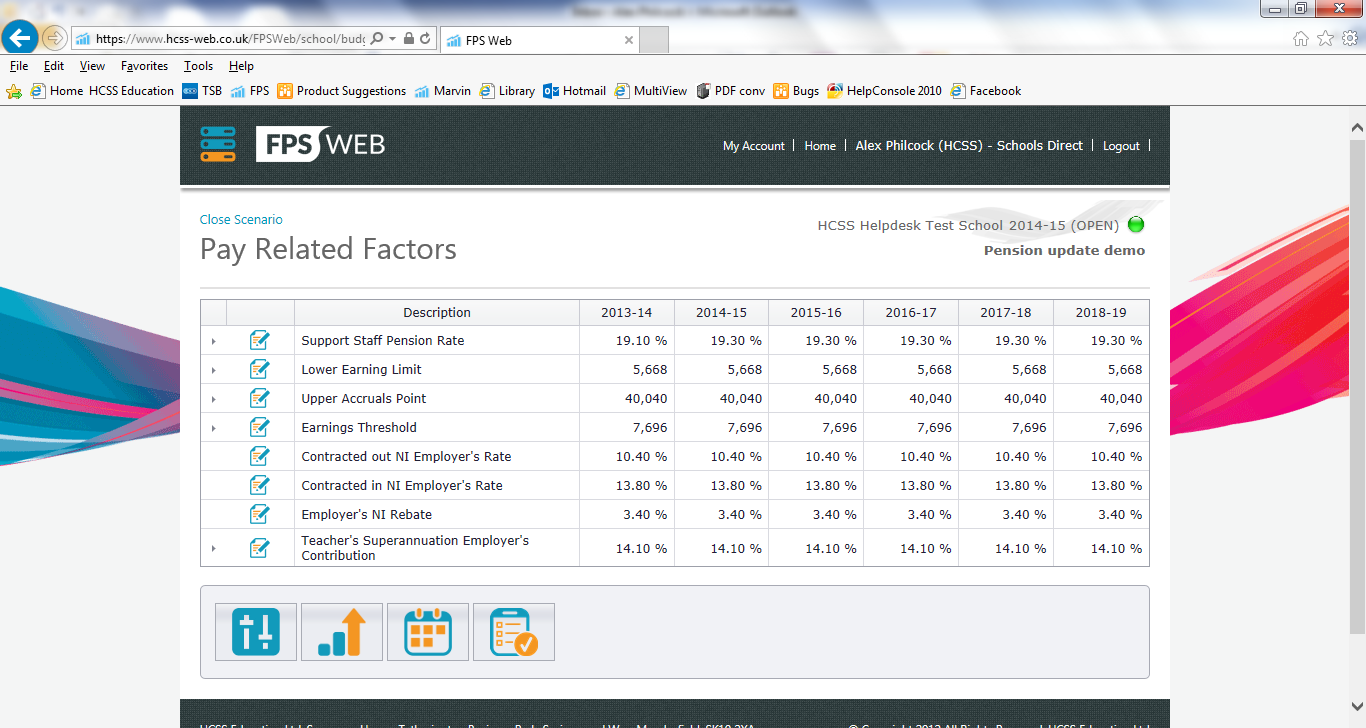 Edit the 2015-16 figure and click on the tick to save. The change will be automatically applied from the September. Note that all other rates and thresholds on this page are applied from the April.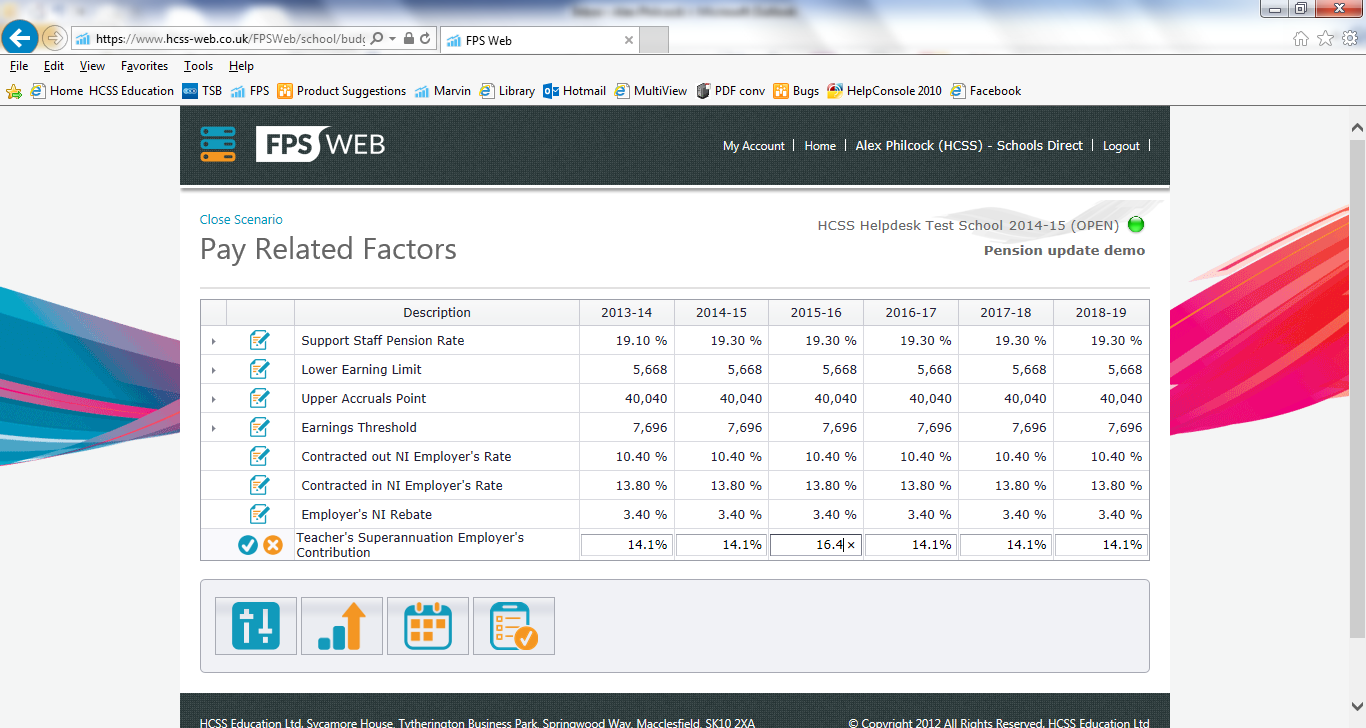 To apply the changes to staff, click on the small arrow to the left of the line.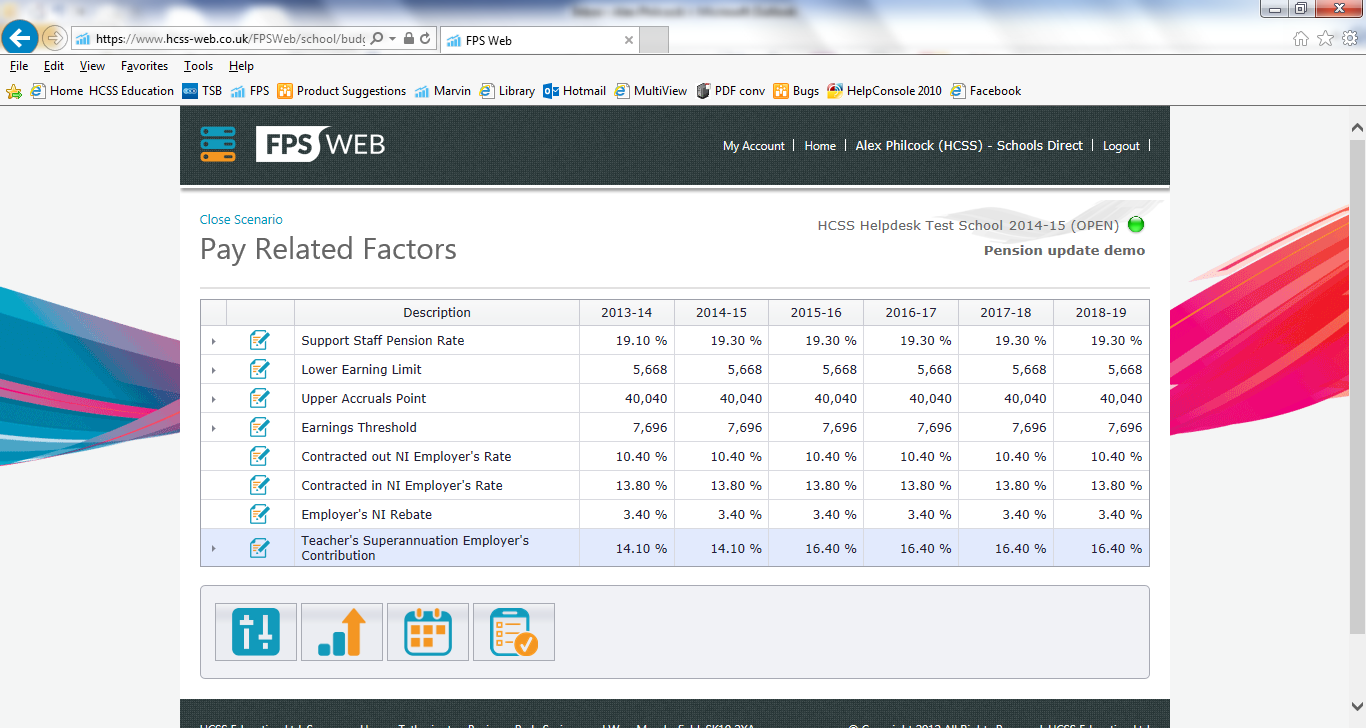 Click on the ‘Assign Pension Rate’ button.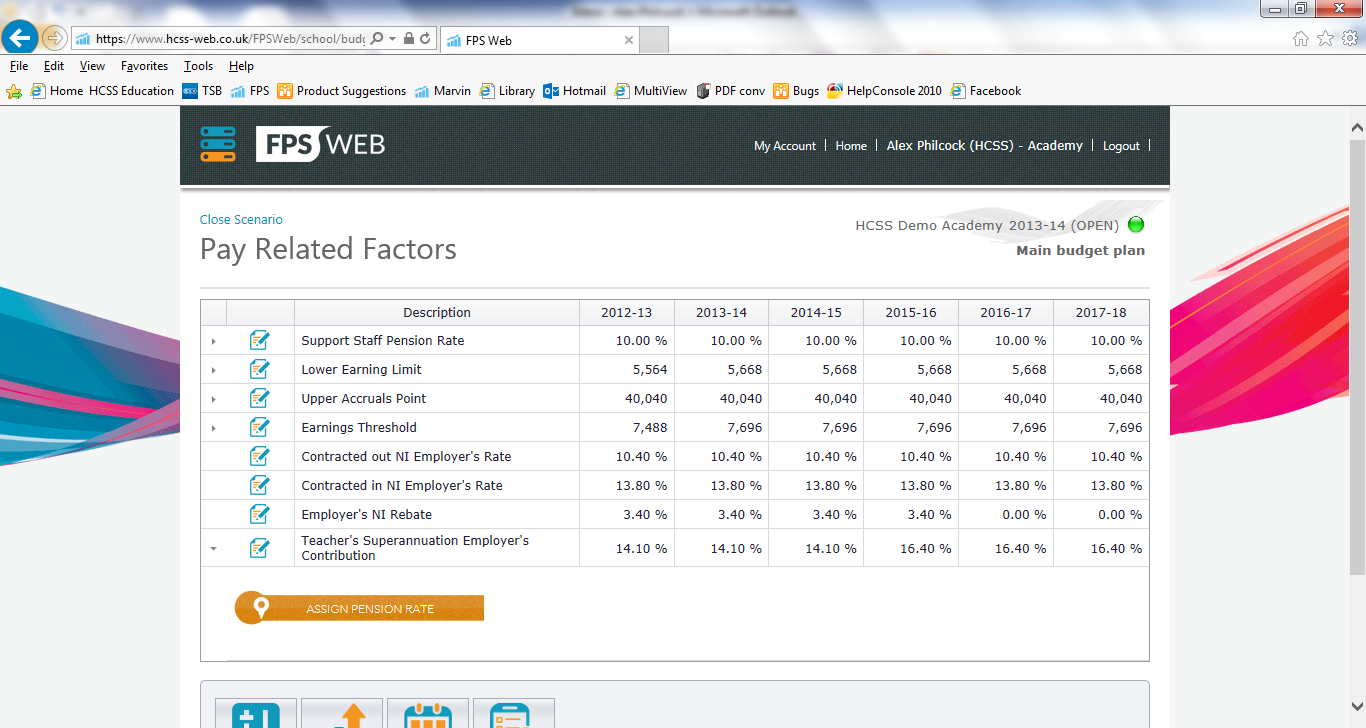 Select the ‘Update Only Pensionable Contracts’ option and click ‘Confirm’.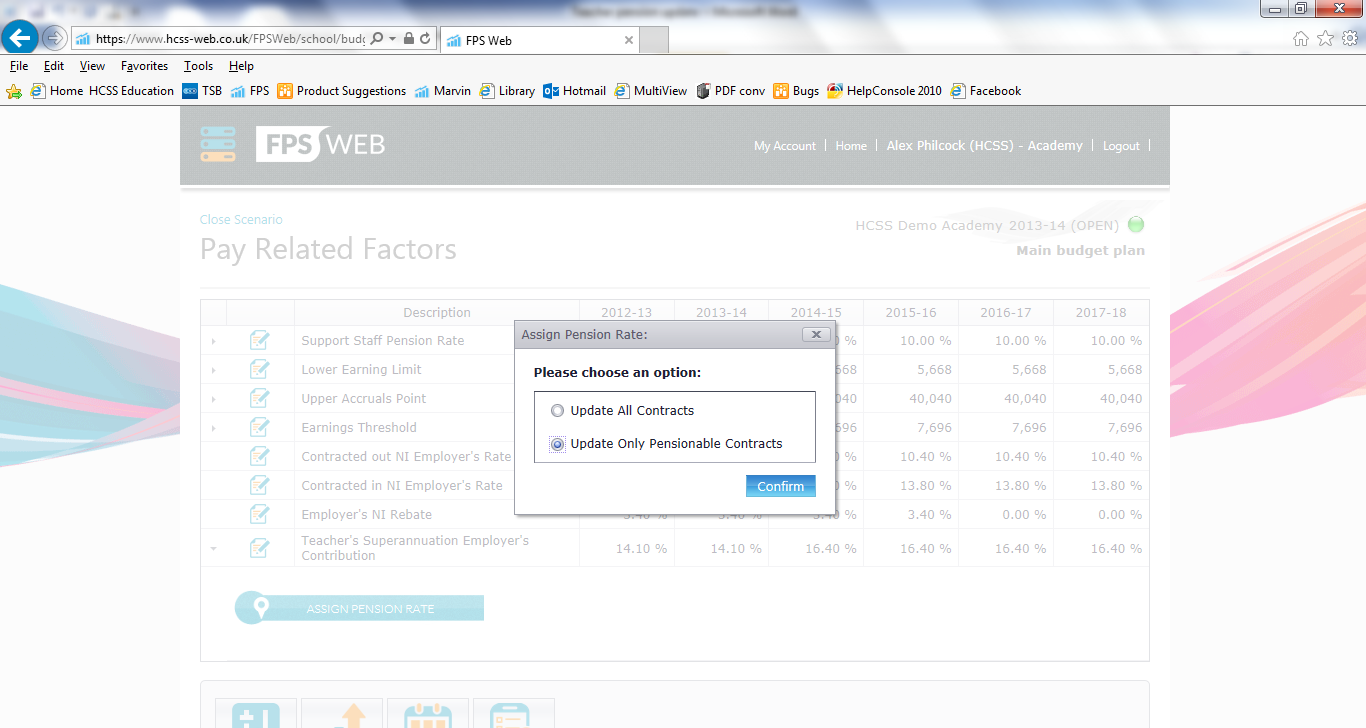 Each pensionable teaching staff contract will be updated from September 2015 with the new rate.